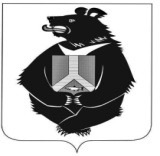 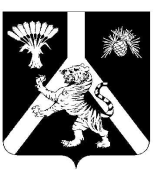 АДМИНИСТРАЦИЯНАУМОВСКОГО СЕЛЬСКОГО ПОСЕЛЕНИЯХабаровского муниципального районаХабаровского края                                                  ПОСТАНОВЛЕНИЕ от 01.12.2023№ 32с. НаумовкаО внесении изменений в постановление администрации Наумовского сельского поселения Хабаровского муниципального района Хабаровского края от 30.04.2021 № 17 «Об утверждении муниципальной программы "Ремонт автомобильных дорог общего пользования местного значения на территории Наумовского сельского поселения Хабаровского муниципального района Хабаровского края на 2021-2023 годы"»В соответствии со статьей 179 Бюджетного кодекса Российской Федерации, администрация Наумовского сельского поселения Хабаровского муниципального района Хабаровского краяПОСТАНОВЛЯЕТ:	1. Внести в постановление администрации Наумовского сельского поселения Хабаровского муниципального района Хабаровского края от 30.04.2021 № 17 «Об утверждении муниципальной программы "Ремонт автомобильных дорог общего пользования местного значения на территории Наумовского  сельского поселения Хабаровского муниципального района Хабаровского края на 2021-2023 годы"» следующие изменения:1.1. Наименование изложить в следующей редакции:«Об утверждении муниципальной программы "Ремонт автомобильных дорог общего пользования местного значения на территории Наумовского  сельского поселения Хабаровского муниципального района Хабаровского края на 2021-2026 годы"».1.2. Внести изменения в муниципальную программу «Ремонт автомобильных дорог общего пользования местного значения на территории Наумовского  сельского поселения Хабаровского муниципального района Хабаровского края на 2021-2023 годы», утвержденную постановлением администрации Наумовского сельского поселения Хабаровского муниципального района Хабаровского края от 30.04.2021 № 17 изложив её в новой редакции согласно приложению к настоящему постановлению. 2. Контроль за выполнением настоящего постановления оставляю за собой.3. Настоящее постановление вступает в силу после его опубликования (обнародования). 4. Постановление подлежит официальному опубликованию в «Информационном бюллетене Наумовского сельского поселения Хабаровского муниципального района Хабаровского края».Глава сельского поселенияПРИЛОЖЕНИЕ к постановлению администрации Наумовского сельского поселения Хабаровского муниципального района Хабаровского края от XX.XX.2023 № XXУТВЕРЖДЕНАпостановлением администрацииНаумовского сельского поселенияХабаровского муниципального районаХабаровского краяот 30 апреля 2021 №17МУНИЦИПАЛЬНАЯ ПРОГРАММА«Ремонт автомобильных дорог общего пользования местного значения Наумовского  сельского поселения Хабаровского муниципального района Хабаровского края в 2021 -2026 годы»ПАСПОРТ ПРОГРАММЫ1. Содержание проблемы и обоснование необходимости ее решения программными методамиВлияние развития сети автомобильных дорог на развитие Наумовского  сельского поселения Хабаровского муниципального района Хабаровского края (далее – сельского поселения).Дорожное хозяйство как один из элементов инфраструктуры сельского поселения оказывает огромное влияние на его развитие.Автомобильный транспорт, как один из самых распространенных мобильных видов транспорта требует наличия развитой сети автомобильных дорог общего пользования местного значения с комплексом инженерных сооружений на них.Автомобильные дороги, являясь сложными инженерно-техническими сооружениями, имеют ряд особенностей, а именно:-автомобильные дороги представляют собой материалоемкие, трудоемкие линейные сооружения, содержание которых требует больших финансовых затрат;-в отличие от других видов транспорта автомобильный наиболее доступный для всех вид транспорта, а его неотъемлемый элемент - автомобильная дорога доступен абсолютно всем гражданам сельского поселения, водителям и пассажирам транспортных средств и пешеходам;- помимо высокой первоначальной стоимости строительство, реконструкция, капитальный ремонт, ремонт и содержание автомобильных дорог также требуют больших затрат.Автомобильная дорога обладает определенными потребительскими свойствами, а именно:-удобство и комфортность передвижения-скорость движения.-пропускная способность.-безопасность движения.- экономичность движения.-долговечность.-стоимость содержания.-экологическая безопасность.-освещение автомобильных дорогОценка влияния дорожного хозяйства на экономику включает целый ряд более сложных проблем, чем оценка экономических затрат. Это определяется рядом причин.Ряд положительных результатов, таких, как повышение комфорта и удобства поездок за счет улучшения качественных показателей сети дорог или экономия времени за счет увеличения средней скорости движения, не может быть выражен в денежном эквиваленте.Результат в форме снижения транспортных затрат, который касается большого количества граждан, трудно спрогнозировать.Некоторые положительные результаты, связанные с совершенствованием сети автомобильных дорог, могут быть достигнуты в различных сферах экономики. Поэтому оценить их в количественных показателях представляется не всегда возможным.Показателями улучшения состояния дорожной сети являются:1. Снижение текущих издержек, в первую очередь, для пользователей автомобильных дорог.2. Стимулирование общего экономического развития прилегающих территорий.3. Снижение числа дорожно-транспортных происшествий и нанесенного материального ущерба.4. Повышение комфорта и удобства поездок.Социальная значимость роли автомобильных дорог может быть оценена по следующим показателям: экономия свободного времени, увеличение занятости и снижение миграции населения и т.д.В целом улучшение «дорожных условий» приводит к повышению транспортной доступности, сокращению числа дорожно-транспортных происшествий, улучшению экологической ситуации (за счет роста скорости движения, уменьшения расхода ГСМ, за счет снижения запыленности), сокращению числа преступности, безопасности движения пешеходов, предупреждению травматизма, а так же проникновения диких животных на территорию поселения, улучшению работы в режиме  по ликвидации ЧС.Таким образом, «дорожные условия» оказывают влияние на все важные показатели экономического развития сельского поселения. Развитие экономики сельского поселения во многом определяется эффективностью функционирования автомобильного транспорта, которая зависит от уровня развития и состояния сети автомобильных дорог общего пользования.Недостаточный уровень развития дорожной сети приводит к значительным потерям экономики сельского поселения и является одним из наиболее существенных ограничений темпов роста социально-экономического развития, поэтому совершенствование сети автомобильных дорог общего пользования имеет важное значение для всего населения.Проблемы развития сети автомобильных дорог общего пользования в сельском поселении.	В настоящее время протяженность автомобильных дорог общего пользования местного значения в сельского поселения составляет 2,2 километра.	Автомобильные дороги подвержены влиянию окружающей среды, хозяйственной деятельности человека и постоянному воздействию транспортных средств, в результате чего меняется технико-эксплуатационное состояние дорог. Для их соответствия нормативным требованиям необходимо выполнение различных видов дорожных работ:Содержание автомобильной дороги -  это комплекс работ по освещению и  поддержанию надлежащего технического состояния автомобильной дороги, оценке ее технического состояния, а также по организации и обеспечению безопасности дорожного движения  и безопасности пешеходов.Ремонт автомобильной дороги - комплекс работ по восстановлению транспортно-эксплуатационных характеристик автомобильной дороги, при выполнении которых не затрагиваются конструктивные и иные характеристики надежности и безопасности автомобильной дороги.Состояние сети дорог определяется своевременностью, полнотой и качеством выполнения работ по содержанию, ремонту и капитальному ремонту дорог и зависит напрямую от объемов финансирования и стратегии распределения финансовых ресурсов в условиях их ограниченных объемов.На сегодняшний день доля автомобильных дорог общего пользования местного значения в сельском поселении, не отвечающих нормативным требованиям составляет 70 %:( 13,23м.)Для улучшения показателей необходимо увеличение средств, выделяемых сельскому поселению на приведение в нормативное состояние автомобильных дорог.В условиях ограниченных финансовых средств стоит задача их оптимального использования с целью максимально возможного снижения количества проблемных участков автомобильных дорог.Применение программно-целевого метода в развитии автомобильных дорог общего пользования в сельском поселении позволит системно направлять средства на решение неотложных проблем дорожного хозяйства сельского поселения в условиях ограниченных финансовых ресурсов.2. Основные цели и задачи, сроки и этапы реализации Программы 2.1. Основной целью Программы является содержание автодорог, отвечающих требованиям современной и эффективной автомобильно-дорожной инфраструктуры, что включает в себя освещение автомобильных дорог, обеспечивающей создание благоприятных и комфортных условий для проживания граждан поселения,  повышение благоустроенности территории  сельского поселения, ускорение движение транспортных средств и снижение транспортных издержек, травматизма и аварийных ситуаций. Финансовое обеспечение Программы содержится (отражено) в плане мероприятий, прилагаемом к настоящей Программе.2.2. Для достижения основной цели Программы необходимо решить следующие задачи:2.2.1. Поддержание  и освещение автомобильных дорог общего пользования местного значения на уровне, соответствующем категории дороги, путем содержания дорог и сооружений на них.2.2.2. Сохранение протяженности, соответствующей нормативным требованиям, автомобильных дорог общего пользования местного значения за счет ремонта автомобильных дорог и сооружений на них.2.3. Срок реализации Программы 2021-2026 годы.2.4. Поскольку мероприятия Программы, связанные с ремонтом автомобильных дорог, носят постоянный, непрерывный характер, а финансирование мероприятий Программы зависит от возможностей бюджета сельского поселения и предоставленных иных межбюджетных трансфертов Хабаровского муниципального района, то в пределах срока действия Программы ее стоимость может уточняться при уточнении бюджета сельского поселения.3. Система программных мероприятий, ресурсное обеспечение, перечень мероприятий с разбивкой по годам, источникам финансирования Программы 	Для реализации поставленных целей и решения задач Программы, достижения планируемых значений показателей и индикаторов предусмотрено выполнение мероприятий по ремонту автомобильных дорог общего пользования местного значения в сельском поселении.4. Механизм реализации, организация управления и контроль за ходом реализации Программы 	4.1. Управление реализацией Программы осуществляет исполнитель Программы – администрация сельского поселения. Исполнитель Программы несет ответственность за реализацию Программы, уточняет сроки реализации мероприятий Программы и объемы их финансирования.4.2. Исполнителем Программы выполняются следующие основные задачи:4.2.1. Анализ эффективности программных мероприятий Программы.4.2.2. Подготовка предложений по составлению плана инвестиционных и текущих расходов на очередной период.4.2.3. Корректировка плана реализации Программы по источникам и объемам финансирования и по перечню предлагаемых к реализации задач Программы по результатам принятия местного бюджета и уточнения возможных объемов финансирования из других источников.4.3. Контроль за реализацией Программы осуществляется администрацией сельского поселения.4.4. Исполнитель Программы – администрация сельского поселения:4.4.1. Осуществляет обобщение и подготовку информации о ходе реализации мероприятий Программы.4.4.2. Предоставляет главе сельского поселения материалы о ходе реализации Программы и эффективности использования финансовых средств. 5. Оценка эффективности реализации Программы5.1. Эффективность реализации Программы зависит от результатов, полученных в сфере деятельности транспорта и вне него.5.2. «Транспортный эффект» и освещение  заключаются в получении прямых выгод, получаемых в результате улучшения «дорожных условий», для лиц, пользующихся автомобильными дорогами и пешеходами. «Транспортный эффект» включает в себя экономию затрат на эксплуатацию транспортных средств, сокращение времени нахождения в пути, повышение эффективности использования транспортных средств, снижение риска дорожно-транспортных происшествий и травматизма, повышение комфортности движения и улучшение удобства в пути следования.5.3. «Внетранспортный  эффект»  связан с влиянием совершенствования и развития сети автомобильных дорог общего пользования на социально-экономическое развитие сельского поселения и экологическую обстановку.5.4. К числу социально-экономических последствий модернизации и развития  автомобильных дорог общего пользования относятся:5.4.1. Повышение уровня и улучшение социальных условий жизни населения.5.4.2. Улучшение транспортного обслуживания населения.5.4.3. Снижение негативного влияния дорожно-транспортного комплекса на окружающую среду.5.5. Общественная эффективность Программы связана с совокупностью «транспортного эффекта» и «вне транспортного эффекта» с учетом последствий реализации Программы как для участников дорожного движения, так и для населения сельского поселения в целом.5.6. Реализация мероприятий Программы будет способствовать повышению скорости, удобства и безопасности движения на автомобильных дорогах общего пользования местного значения как для водителей так и для пешеходов, приведет к сокращению расходов на грузовые и пассажирские автомобильные перевозки, улучшение жизни  населения сельского поселения в целом .Приложениек муниципальной программе«Ремонт автомобильных дорог общего пользования местного значения Наумовского  сельского поселения Хабаровского муниципального района Хабаровского края  в 2021-2026 годы»МЕРОПРИЯТИЯ МУНИЦИПАЛЬНОЙ ПРОГРАММЫ«Ремонт автомобильных дорог общего пользования местного значения Наумовского  сельского поселения Хабаровского муниципального района Хабаровского края в 2021-2026 годы»Наименование ПрограммыМуниципальная Программа «Ремонт автомобильных дорог общего пользования местного значения Наумовского  сельского поселения Хабаровского муниципального района Хабаровского края в 2021-2026 годы» (далее - Программа)Дата принятия решения о разработке программы, дата ее утверждения (наименование и номер соответствующего нормативного акта)Постановление администрации Наумовского  сельского поселения Хабаровского муниципального района Хабаровского края от 30.04.2021 № 17 «Об утверждении муниципальной программы «Ремонт автомобильных дорог общего пользования местного значения Наумовского  сельского поселения Хабаровского муниципального района Хабаровского края в 2021-2026 годы»»Основания для разработки ПрограммыФедеральный закон от 06.10.2003 № 131-ФЗ «Об общих принципах организации местного самоуправления в Российской Федерации»;Федеральный законом от 8 ноября 2007 года № 257-ФЗ «Об автомобильных дорогах и дорожной деятельности в Российской Федерации и о внесении изменений в отдельные законодательные акты в Российской Федерации»;Постановление Правительства Хабаровского края от 05 мая 2012 № 146-пр «Об утверждении государственной программы Хабаровского края «Развитие транспортной системы Хабаровского края»;Устав Наумовского  сельского поселения Хабаровского муниципального района Хабаровского краяЗаказчик ПрограммыАдминистрация Наумовского сельского поселения Хабаровского муниципального района Хабаровского края (далее – администрация сельского поселения)Разработчик ПрограммыАдминистрация сельского поселенияОтветственный исполнитель, исполнителиАдминистрация сельского поселения, специализированные организации, выбранные по результатам торговЦели и задачиПрограммыЦель: Улучшение состояния автомобильных дорог общего пользования местного значения Наумовского сельского поселения Хабаровского муниципального района Хабаровского края (далее – сельского поселения), повышение качества по капитальному ремонту и содержанию дорог в целях обеспечения наилучших  условий и качества жизни жителей сельского поселения, создание благоприятных и комфортных условий для проживания граждан поселения, обеспечение экологической безопасности населения, повышение благоустроенности территории сельского поселения, повышения уровня технического состояния автодорог сельского поселения,  повышение безопасности дорожного движения.Задачи:- ремонт существующих автомобильных дорог и мостовых  дорожных перекрытий общего пользования местного значения, - улучшение  транспортно-эксплуатационного состояния автодорог для обеспечения безопасности дорожного движения;- развитие дорожного хозяйства;- развитие автомобильного транспорта.- освещение автомобильных дорог и улицЦелевые индикаторы и показатели- доля средств направленных из бюджета Наумовского  сельского поселения на выполнение работ по ремонту автомобильных дорог с мостовыми дорожными  перекрытиями  общего пользования местного значения;- доля протяженности автомобильных дорог общего пользования местного значения, не отвечающих нормативным требованиям, в общей протяженности автомобильных дорог общего пользования местного значения;- доля отремонтированных автомобильных дорог общего пользования местного значения, включенных в программу, от общего количества автодорог требующих ремонта;- общая площадь отремонтированных автомобильных дорог общего пользования местного значенияХарактеристикапрограммныхмероприятийРемонт  и освещение автомобильных дорог общего пользования местного значенияСроки реализации Программы2021-2026 годыОбъемы и источники финансированияОбщий объем финансирования Программы составит 8 606,00  тыс. руб.,в том числе: на 2021 год – 1 800,00 тыс. рублей;на 2022 год - 1 100,00 тыс. рублей;на 2023 год – 1 335,00 тыс. рублей;на 2024 год – 1 426,00тыс. рублей;на 2025 год – 1 441,00 тыс. рублей;на 2026 год – 1 504,00 тыс. рублей.Средства бюджета Наумовского  сельского поселения Хабаровского муниципального района Хабаровского края и иные источники финансирования, иные (районный бюджет, краевой бюджет и внебюджетные источники финансирования) Общая стоимость Программы может уточняться при уточнении бюджета сельского поселенияОжидаемые конечные результаты реализации Программы- повышение уровня благоустроенности и комфортности жителей поселения;-обеспечение создания благоприятного эстетического образа сельского поселения;- уменьшение количество автодорог, не отвечающих нормативным требованиям;- повышение уровня безопасности дорожного движения;- повышения уровня технического состояния автодорог сельского поселения;- сокращение времени пребывания в пути гражданОрганизация контроля за реализацией ПрограммыКонтроль за исполнением настоящей Программы осуществляет администрация Наумовского  сельского поселения Хабаровского муниципального района Хабаровского края№ п/пНаименование автомобильной дороги общего пользования местного значенияНаименование автомобильной дороги общего пользования местного значенияИсточники финансированияРасходы(руб.)122452021 год2021 год2021 год2021 год2021 год1.Приобретение и укладка труб для ливневых стоковПриобретение и укладка труб для ливневых стоковбюджет сельского поселения100 000,002.Освещение автомобильных дорог общего пользования приобретение столбовых опор (железобетонных)Освещение автомобильных дорог общего пользования приобретение столбовых опор (железобетонных)бюджет сельского поселения300 000,003. Доставка  столбовых опор Доставка  столбовых опорбюджет сельского поселения100 000,004Установка столбовых опорУстановка столбовых опорбюджет сельского поселения150 000,005 Приобретение светильников Приобретение светильниковбюджет сельского поселения60 000,007Приобретение кабеляПриобретение кабелябюджет сельского поселения200 000,008Монтаж светильниковМонтаж светильниковбюджет сельского поселения100 000,009 Иные работы Иные работы бюджет сельского поселения790 000,002022 год2022 год2022 год2022 год2022 год1Ремонт автодорожного полотна на дорогах поселения местного значения Ремонт автодорожного полотна на дорогах поселения местного значения бюджет сельского поселения600 000,002Установка  светильниковУстановка  светильниковбюджет сельского поселения50 000,003Повышения уровня технического состояния автодорог сельского поселенияПовышения уровня технического состояния автодорог сельского поселениябюджет сельского поселения200 000,004Реконструкция мостовых дорожных  перекрытийРеконструкция мостовых дорожных  перекрытийбюджет сельского поселения150 000,005Установка столбовых опорУстановка столбовых опорбюджет сельского поселения100 000,002023 год2023 год2023 год2023 год2023 год11Мероприятия по организации освещения автомобильных дорогбюджет сельского поселения434 400,0022Мероприятия по сохранению состояния дорог, соответствующие нормативным требованиям бюджет сельского поселения900 600,002024 год2024 год2024 год2024 год2024 год11Ремонт автомобильных дорог общего пользования местного значениябюджет сельского поселения400 000,0022Содержание автомобильных дорог общего пользования местного значениябюджет сельского поселения826 000,0033Безопасность дорожного движения на автомобильных дорогах общего пользования местного значения сельского поселениябюджет сельского поселения200 000,002025 год2025 год2025 год2025 год2025 год11Ремонт автомобильных дорог общего пользования местного значениябюджет сельского поселения400 000,0022Содержание автомобильных дорог общего пользования местного значениябюджет сельского поселения841 000,0033Безопасность дорожного движения на автомобильных дорогах общего пользования местного значения сельского поселениябюджет сельского поселения200 000,002026 год2026 год2026 год2026 год2026 год11Ремонт автомобильных дорог общего пользования местного значениябюджет сельского поселения400 000,0022Содержание автомобильных дорог общего пользования местного значениябюджет сельского поселения904 000,0033Безопасность дорожного движения на автомобильных дорогах общего пользования местного значения сельского поселениябюджет сельского поселения200 000,00